Обособленное структурное подразделение муниципального бюджетного дошкольного образовательного учреждения  детского сада № 7 «Жемчужинка» детский сад «Росинка»Сценарий утренника в группе раннего возраста «Солнышко», посвященный9 мая «Салют Победе!»Подготовил воспитатель: Свирина Н.Ю.х. Объединенный Утренник в группе раннего возраста «Солнышко» , посвященный9 мая «Салют Победе!»Цель: Воспитывать уважение к подвигу своего народа во время Великой Отечественной войны.Задачи: Формировать элементарные представления об истории Отечества. Обогащать представления о Дне Победы. Развивать познавательный интерес, внимание, память, речь. Воспитывать чувство уважения к ветеранам ВОВ. Развивать чувство композиции цвета и ритма. Вызвать эмоциональный отклик на происходящее.Оборудование:  звездочки на игру , 2 ватмана, платочки 5 пар разных цветов.1.Вступительное слово воспитателя.2.В зал под Песню "Мы идем с флажками" А. Филиппенко входят дети с флажками, пройти по кругу и встать  в полукруг  (рассказывают стихотворение)День Победы!
День Победы!
На парад мы все идём. День Победы!
День Победы!
Красные флажки несём. 
День Победы!
День Победы!
Отмечает вся странаДень Победы!
День Победы!
Ведь она у нас одна! Мы несём флажки с цветами.
В самый мирный день в году.
Никогда не знайте, дети,
Про войну и про беду! (Дети рассказывают стихотворения)Воспитатель:  День Победы к нам пришел,                   Лучший праздник на земле.                   Очень весело сегодня                   И большим и детворе!Воспитатель:  - Ребята, а вы знаете, что такое День Победы? 1.  Что такое День Победы?Это утренний парад:Едут танки и ракеты,Марширует строй солдат.2.Что такое День Победы?Это праздничный салют:Фейерверк  взлетает в небо,Рассыпаясь там и тут.3.Что такое День Победы?Это песни за столом,Это речи и беседы,Это дедушкин альбом.4.Это фрукты и конфеты,Это запахи весны…Что такое День Победы –Это значит – нет войны.Воспитатель:  Дорогие ребята, сегодня мы с вами празднуем самый великий, самый радостный праздник. Совсем скоро вся наша страна будет отмечать славный праздник День Победы. Это – самый важный праздник для нашей Родины. Много лет назад закончилась Великая Отечественная война. Ваши прадедушки и дедушки отстояли мир на нашей земле. Они сражались за вас, ребята, за ваше счастливое детство. Воспитатель: Ребята, а вы хотите знать историю этого праздника? Сейчас я вам её расскажу.Это случилось давным – давно, когда вас еще не было на свете, и даже ваших мам и пап, ваших бабушек и дедушек тоже. Ваши прабабушки и прадедушки были также молоды, как сейчас ваши мамы и папы. Была страшная война. Весь народ встал на защиту своей Родины, своего Отечества, поэтому ее называют Великой Отечественной войной. Много дней и ночей шла она. Храбро сражались наши солдаты. Ведь они защищали свои семьи, своих детей, свои дома, свою землю, все, что им дорого. И вот наступил долгожданный День Победы. Это был самый радостный праздник для народа. Его отмечали песнями и танцами. Давайте и мы с вами встретим этот праздник танцами.  Танец «С флажками» Игра с платочками "Найди себе пару" Т. Ломовой( Правила игры:  для игры нужны 3 пар разного цвета носовых платочков, 3 мальчиков и 3 девочек. Дать по платочку мальчику и девочке. Цель: мальчики должны найти себе пару среди девочек по цвету своего платочка).  Воспитатель:Пусть не будет войны никогда,Не коснется нас больше беда!В День Победы пусть песни поют!В честь Победы сверкает салют!Воспитатель: Ребята, давайте в честь этого прекрасного праздника устроим  свой маленький салют. Хотите? Давайте пройдем на середину нашего зала  и станем в красивый круг. Физкультминутка  с лентами «Салют» (О. Выготская )( взять в руки разных цветов ленты и выполнять движения за воспитателем)Вокруг все было тихо. (Встать прямо, руки опустить) 
И вдруг - салют! Салют! ( Поднять руки вверх) 
Ракеты в небе вспыхнули ( помахать лентами  над головой влево-вправо). 
и там, и тут! Над площадью, над крышами, ( Присесть, встать, руки вверх, махать лентами) Над праздничной Москвой, 
Взвивается все выше
Огней фонтан живой. 
На улицу, на улицу (Легкий бег на месте). 
Все радостно бегут, 
Кричат: «Ура! », (Поднять руки вверх, крикнуть «Ура»). 
Любуются (помахать лентами над головой влево-вправо)
На праздничный салют!Воспитатель: Ну, а теперь ребята, давайте мы с вами поиграем в игру. Игра «Салют» ( Правила игры:  1 ватмана,  15 звездочек разных цветов. Цель:  на ватман  нужно приклеить звездочки в виде салюта. Воспитатель:Сегодня праздник входит в каждый дом.И радость к людям с ним приходит следом.Мы поздравляем всех с великим днем, с днем нашей славы, с Днем Победы!Дети под песню «Солнечный круг» уходят в группу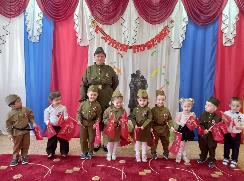 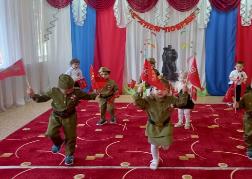 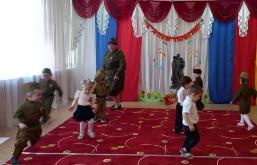 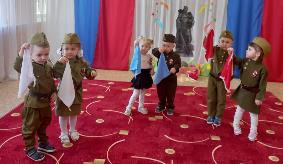 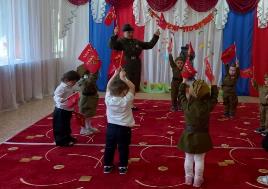 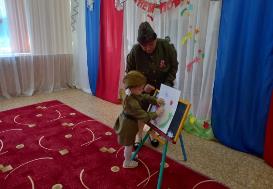 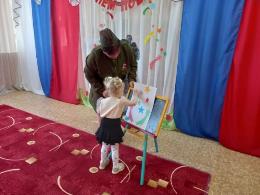 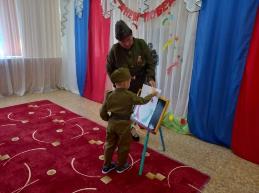 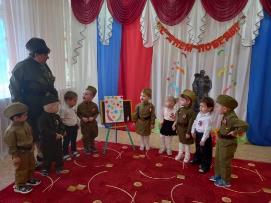 